1. Personal details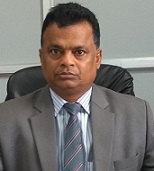 Name				: Dr. Mohan Prasad SinghFather’s Name			: Late Shri S. N. SinghDesignation			: Professor Date of Birth			: January 02, 1965Contact address		: Prof. M. P. Singh					  Centre of Biotechnology 					  University of Allahabad,  Prayagraj -211002, India  Cell No. +91-9415667798   E-mail: 	mpsingh.16@gmail.com ;                         mpsingh16@allduniv.ac.in                                                         Web link: https://www.mpsinghlab.in/                                                                                                         .                                                             http://allduniv.ac.in/department/centre_of_biotechnology                 G Scholar: https://scholar.google.co.in/citations?user=guPsdO4AAAAJ&hl=en                ORCID iD: https://orcid.org/0000-0002-6236-856X                Web of Science Researcher ID: F-7059-2011                LinkedIn : https://www.linkedin.com/in/mp-singh-a5778816/ Loop: https://loop.frontiersin.org/people/59800/publicationsPublon: https://publons.com/dashboard/records/publication/authored/ Sciprofile: https://sciprofiles.com/profile/605104                           https://www.scopus.com/authid/detail.uri?authorId=57203297316                                 https://twitter.com/16Mpsingh2. ACADEMIC QUALIFICATIONS3. AWARDS/ HONOURS/SCHOLARSHIP/FELLOWSHIP  ETC. WON	RECOGNITION:Represented Allahabad University in Festival of Innovation & Entrepreneurship (FINE) - 2018 at Rashtrapati Bhawan, New Delhi during 20-21 March 2018. Hon’ble President of India addressed us on 21 March 2018 since we were shortlisted.Nominated by Vice-Chancellor, University of Allahabad for Visitors Award – 2018 4. TEACHING EXPERIENCE28- Years of teaching at PG levelContribution to teachingWorked as subject expert in NCERT Workshop for production of instructional material for +2 level Lecturers in Botany at H.N.B. Garhwal University Srinagar, Garhwal from June 6-11, 1994.Contributed significantly in designing M.Sc. courses of Biotechnology, Microbiology, Biochemistry and Environmental Science since 2000 onwards at VBS Purvanchal University, Jaunpur.Contributed significantly in starting M.Sc. Microbiology, Biochemistry and Environmental Science at VBS Purvanchal University, Jaunpur.Designed and developed courses for Ph.D. Students in 2011 at VBS Purvanchal University, Jaunpur.Prepared and submitted proposal to start 5-new courses in the VBS Purvanchal University Campus.5. RESEARCH EXPERIENCE  Area of Research: Microbial and Mushroom BiotechnologyMolecular BiologyBioremediation and biodegradation through Pleurotus species.Therapeutic mushroom biotechnologyMushroom nutraceuticalsComputational and metagenomics mushroom biotechnologyResearch Projects: Department of Biotechnology has been placed under “FIST Programme - 2011” for financial support under Level-1 category by DST, New Delhi. Rs. 40 lakh has been sanctioned by my effort during my Headship.Research Guidance: 		12 Students – Ph.D. degree awarded                        08 Students – registered for Ph.D.	01 Post doctorate fellow (DS Kothari Fellowship) working		01 Post doctorate fellow (DS Kothari Fellowship) completed		50 M.Sc. Students completed 6 months project training		06 M.Sc. Students completed 2 months summer training6. PUBLICATIONS: Over 100Books (edited) : 05 (01 from India 04 from Nova Science Publishers, USA)Research papers: 58Book chapters : 38Abstracts: 44Popular articles: 05Lead Guest Editor of special issue (Biokumbh) of a peer reviewed international scientific journal of repute, Cellular and Molecular Biology (CMB), 2016 published from OMICS (http://www.omicsonline.com/open-access/ArchiveCMB/articleinpress-cellular-and-molecular-biology-open-access.php )Guest Editor of special issue (Bioremediation, bioenergy and stress biology) of a peer reviewed international scientific journal of repute, Cellular and Molecular Biology (CMB), 2014 (Impact factor 1.46) published from France. (http://www.cellmolbiol.com/)Lead Guest Editor of special issue (Frontiers in Biological Sciences) of a peer reviewed international scientific journal of repute, Cellular and Molecular Biology (CMB), 2012(Impact factor 1.46) published from France. (http://www.cellmolbiol.com/)Member Editorial Board, American Journal of Microbiological Research(http://www.sciepub.com/journal/AJMR/EditorialBoard#.UZ38-KJgqv4)Member Editorial Board, Asiatic Journal of Biotechnology Resources(http://www.pacificjournals.com/editorial_board.html)Member Editorial Board, Aperito Journal of Cellular and Molecular Biology(http://aperito.org/journal/ebm_display/18)Member, Editorial Board, Source Journal of Bioremediation(http://www.researchsource.org/journals/editorial/13/Source-Journal-of-Bioremediation)Member, Editorial Board, Virology & Immunology Journal            (https://medwinpublishers.com/VIJ/editorial-board.php) Member, Editorial Board, Vaccines & Vaccination Open Access (VVOA)	(http://medwinpublishers.com/VVOA/editorial-board.php)   	7. PROFESSIONAL SOCIETY AFFILIATIONSLife Member, Bioinformatics Institute of India, Sector-19, NoidaLife Member, Mushroom Society of India, N. R. C. M., Chambaghat, Solan.Life Member, Bioenergy Society of India, I.I.T., New Delhi.Life Member, Indian Science Congress Association, Kolkata.Life Member, Academy of Environmental Biology, Lucknow.Life Member, Society for Educational Research & Application, Deputy Dhara, PauriGarhwal.8. CONFERENCES/SEMINARS/WORKSHOP/TRAINING ETC.	OrganizedMushroom training programm at the Centre of Biotechnology, University of Allahabad, Prayagraj on 28th January 2020.Workshop cum training programme for farmers for Mushroom Production at the Centre of Biotechnology, University of Allahabad, Prayagraj on 31st January 2019.“Hands on Workshop in Stem Cell Biology Technique” during 1st – 8th September 2016 at Centre of Biotechnology, University of Allahabad, Allahabad – 211002.“Hands on Training in Molecular Biology and Genetic Engineering” during 20-27 May, 2016 at Centre of Biotechnology, University of Allahabad, Allahabad – 211002“Biokumbh - 2016” A National Conference on Recent Trends and Advances in Biotechnology, during 20-21 February, 2016 at NASI, Allahabad.National Conference on “Frontiers in Biological Sciences” sponsored by University Grants Commission, New Delhi, at VBS Purvanchal University, Jaunpur from December 4-5, 2011.First workshop cum training programme for farmers at Mushroom Production Training and Research Centre, VBS Purvanchal University, Jaunpur from November 27-28, 2012.Second workshop cum training programme for farmersat Mushroom Production Training and Research Centre, VBS Purvanchal University, Jaunpur from December 28-29, 2012.Third workshop cum training programme for farmersat Mushroom Production Training and Research Centre, VBS Purvanchal University, Jaunpur from February 1-2, 2013.ParticipatedIn about 50 seminars, symposium etc.Two orientation and two refresher courses9. Academic ResponsibilitiesChairperson, Programme Committee in Bioinformatics, University of Allahabad since March 2017. Convener, Doctoral Programme Committee in Bioinformatics, University ofAllahabad since March 2017. Special Invitee, Academic Council, University of Allahabad since March 2017. Member, IQAC (Internal Quality Assurance Cell), University of Allahabad since 2016-2019.Member, Academic Council, MGG University, Chitrakoot, 2013 –2016.Convener, Academic Programme Committee in Biotechnology, Allahabad University 2014– 2016. Convener, Doctoral Programme Committee in Biotechnology, Allahabad University 2014 – 2016.Member, Academic Council, VBS Purvanchal University, Jaunpur 2008-2013Convener, Board of Studies in Biotechnology, VBS Purvanchal University, Jaunpur 2011-2013Convener, RDC (Research Degree Committee)in Biotechnology, VBS Purvanchal University, Jaunpur2011-2013.Convener, Board of Studies in Environmental, VBS Purvanchal University, Jaunpur 2008-2011.External expert, Board of Courses and Studies in Botany, Jai Prakash University, Chapra – 841301 since 2015.Member, Board of Studies in Biotechnology, Applied Microbiology and Applied Biochemistry, VBS Purvanchal University, Jaunpur, 2000-2013.Member, RDC in Biotechnology, VBS Purvanchal University, Jaunpur 2002-2013Subject expert to select Lecturers, Associate Professor and Professor in Biotechnology in colleges and University.Academic Secretary, Panjab University Botanical Society during 1984-85.Member, selection committee to select Principal in college.12. ADMINISTRATIVE RESPONSIBILITIES13. ADDITIONAL RESPONSIBILITIESMember, Purchase Committee, VBS  Purvanchal University, Jaunpur  2003 - 2014.Observer to conduct Main Dental Examination-2008 at Dental College, Azamgarh from 26.05.2008 to 30.05.2008.Member, Screening Committee, VBS  Purvanchal University, Jaunpur for the selection of Lecturers and Readers in 2004.Subject expert, Inspection Committee to inspect Colleges, for permanent affiliation of Biotechnology at UG level.Deputy Election Officer to conduct election of employee’s association of VBS  Purvanchal University, Jaunpur in 2003.PUBLICATIONSRESEARCH PAPERS:Mishra, V., Tomar, S., Yadav, P. and Singh, M.P. (2021) Promising anticancer activity of polysaccharides and other macromolecules derived from oyster mushroom (Pleurotus sp.): An updated review. International Journal of Biological Macromolecules 182:1628-1637..  https://doi.org/10.1016/j.ijbiomac.2021.05.102  (IF 6.95).Rai, S.N., Mishra, D., Singh, P., Vamanue, E. and Singh, M.P.* (2021) Therapeutic applications of mushrooms and their biomolecules along with a glimpse of in silico approach in neurodegenerative diseases. Biomedicine & Pharmacotherapy 137: 111377. https://doi.org/10.1016/j.biopha.2021.111377  (IF 6.52).Rai, S.N., Singh, P., Varshney, R., Chaturvedi, V.K., Vamanue, E., Singh, M.P.* and Singh, B.K. (2021). Promising drug targets and associated therapeutic interventions in Parkinson’s disease. Neural Regeneration Research 16(9):1730-1739. https://doi.org/10.4103/1673-5374.306066 (IF 5.13). Tabassum, N., Kumar, D., Verma, D., Bohara, R.A. and Singh, M.P.* (2021) Zirconium oxide (ZrO2) nanoparticles from antibacterial activity to cytotoxicity: A next-generation of multifunctional nanoparticles. Materials Today Communications 26:102156. https://doi.org/10.1016/j.mtcomm.2021.102156 (IF 3.36). Pandey, A.T., Pandey, I., Kanase, A., Verma, A., Canibano, B.G., Dakua, S., Balakrishnan, C. and Singh, M.P.* (2021) Validating anti-infective activity of Pleurotus opuntiae via standardization of its bioactive mycoconstituents through multimodal biochemical approach. Coatings 11:484. https://doi.org/10.3390/coatings11040484 (IF 2.88). Singh, A.K., Rai, S.N., Maurya, A., Mishra, G., Awasthi, R., Shakya, A., Chellapan, D.K., Dua, K., Vamanu, E., Chaudhary, S.K. and Singh, M.P.* (2021) Therapeutic Potential of Phytoconstituents in Management of Alzheimer’s Disease. Evidence-Based Complementary and Alternative Medicine 2021:1-19.  https://doi.org/10.1155/2021/5578574 (IF 2.62). Mishra, D., Chaturvedi, A., Rashmi, M. and Singh, M.P.* (2021) In-silico insights to identify the bioactive compounds of edible mushrooms as potential MMP9 inhibitor for Hepatitis-B. Research  Journal of  Biotechnology 16(2):116-126.Pandey, A.T., Pandey, I., Kerkar, P. and Singh, M.P.* (2021) Antimicrobial activity and mycochemical proile of methanol extract from Pleurotus flabellatus. Vegetos https://doi.org/10.1007/s42535-021-00242-w Tabassum, N., Chaturvedi, V.K., Yadav, C.B., Singh, V. and Singh, M.P.* (2021) In vitro cytotoxicity and antioxidant efficiency of synthesized mixed phase manganese oxide nanomaterial. J. Exp. Zool. India 24(1): 95-100. : https://connectjournals.com/03895.2021.24.95  Tabassum, N., Chaturvedi, V.K., Yadav, C.B., Singh, V. and Singh, M.P.* (2021) In vitro cytotoxicity and antioxidant efficiency of synthesized mixed phase manganese oxide nanomaterial. J. Exp. Zool. India 24(1): 95-100. : https://connectjournals.com/03895.2021.24.95  Pandey, A.T., Pandey, I., Hachenberger, Y., Krause, B.C., Haider, R., Laux, P., Luch, A., Singh, M.P.  and Singh, A.V. (2020).  Emerging paradigm against global antimicrobial resistance via bioprospecting of mushroom into novel nanotherapeutics development. Trends in Food Science & Technology. https://doi.org/10.1016/j.tifs.2020.10.025 (IF 11.077) Rai, S.N., Singh, C., Singh, A., Singh, M.P. and Singh, B.K. (2020). Mitochondrial Dysfunction: a Potential Therapeutic Target to Treat Alzheimer’s disease. Molecular Neurobiology (https://doi.org/10.1007/s12035-020-01945-y) (IF 4.5)Rai, S.N., Chaturvedi, V.K., Singh, B.K. and Singh, M.P. (2020). Commentary: Trem2 Deletion Reduces Late-Stage Amyloid Plaque Accumulation, Elevates the Ab42:Ab40 Ratio, and Exacerbates Axonal Dystrophy and Dendritic Spine Loss in the PS2APP Alzheimer’s Mouse Model. Frontiers in Aging Neurosciences 12:219 (doi: 10.3389/fnagi.2020.00219) (IF 4.36)Chaturvedi, V.K., Yadav, N., Rai, N.K., Ellah, N.H.A., Bohara, R.A., Rehan, I.F., Marraiki, N., Baitha, G.L., Hetta, H.L. and Singh, M.P. (2020). Pleurotus sajor-caju Mediated Synthesis of Silver and Gold Nanoparticles Active against Colon Cancer Cell Lines: A New Era of Herbonanoceutics. Molecules, 25: 3091 (doi:10.3390/molecules25133091) (IF 3.2)Chaturvedi, V.K., Rai, S.N., Tabbasum, N., Yadav, N., Singh, V., Bohara, R. and Singh, M.P. (2020) Two Birds with One Stone: Oyster mushroom mediated bimetallic Au-Pt nanoparticles for agro-waste management and anti-cancer activity. Environmental Science and Pollution Research. (https://doi.org/10.1007/s11356-020-11435-2) (IF 3.056)Dubey, S., Yadav, C.B., Bajpeyee, A.K. and Singh, M.P. (2020). Effect of Pleurotus fossulatus Aqueous Extract on Biochemical Properties of Liver and Streptozotocin-Induced Diabetic Rat. Diabetes, Metabolic Syndrome and Obesity: Targets and Therapy 13:3035-3046 ( https://doi.org/10.2147/DMSO.S265798). (IF 2.84)Pandey, A.T., Pandey, I., Zamboni, P., Gemmati, D., Kanase, A., Singh, A.V. and Singh, M.P. (2020). Traditional Herbal Remedies with a Multifunctional Therapeutic Approach as an Implication in COVID-19 Associated Co-Infections. Coatings, 10:761 (doi:10.3390/coatings10080761). (IF 2.4)Singh, N., Rai, S.N., Singh, V. and Singh, M.P. (2020) Molecular characterization, pathogen-host interaction pathway and in silico approaches for vaccine design against COVID-19. Journal of Chemical Neuroanatomy. https://doi.org/10.1016/j.jchemneu.2020.101874  (IF 2.353)Rai, S.N., Chaturvedi, V.K., Singh, P., Singh, P.K. and Singh, M.P. (2020) Mucuna pruriens in Parkinson’s and in some other diseases: recent advancement and future prospective. 3 Biotech 10:522 https://doi.org/10.1007/s13205-020-02532-7  (IF 1.798)Mishra, D., Mishra, A., Chaturvedi, V.K. and Singh, M.P. (2020). An overview of COVID19 with an emphasis on computational approach for its preventive intervention. 3 Biotech  10:435  (https://doi.org/10.1007/s13205-020-02425-9) (IF 1.798)Singh, V., Singh, M.P. and Mishra, V. (2020). Bioremediation of toxic metal ions from coal washery effluent. Desalination and Water Treatment 197:300-318 (doi: 10.5004/dwt.2020.25996) (IF 1.32)Wankar, J.N., Chaturvedi, V.K., Rai, Bohara, C. Singh, M.P. and Bohara, R. (2020).  Role of nanomedicine in management and prevention of COVID-19. Frontiers in Nanotechnology 2:589541. (doi: 10.3389/fnano.2020.589541)Chaturvedi, V.K., Rai, S.N., Tabbasum, N., Yadav, N., Singh, V., Bohara, R. and Singh, M.P. (2020). Rapid eco-friendly synthesis, Characterisation, and Cytotoxic study of trimetallic stable Nano medicine: a potential material for biomedical applications. Biochemistry and Biophysics Reports 24: 100812  (https://doi.org/10.1016/j.bbrep.2020.100812)Vaseem, H., Singh, V.K. and Singh, M.P. (2020). An ecofriendly approach to decontaminate toxic metals from coal washery effluent using the mushroom Pleurotus ostreatus. SN Applied Sciences 2:1588 (https://doi.org/10.1007/s42452-020-03376-9) Mishra, D., Chaturvedi, V.K., Singh, M.P., Singh, P. and Rai, S.N. (2020). Effect of COVID19 Pandemic on the Vital Function of the Central Nervous System: A Literature-based Prospective. EC Neurology 12 (8): 163-168. Chaturvedi, V.K., Mishra, D., Singh, M.P., Singh, P. and Rai, S.N. (2020). Mobile Phone and Mental Health: Iron Cut the Iron. EC Neurology 12 (9): 50-60.Dubey, S.K., Bajpeyee, A.K., Yadav, C.V. and Singh, M.P. (2020). A comparative in-vitro study on antidiabetic properties of cultivated pleurotus mushrooms. J. Exp. Zool. India, 23 (2): 1915-1918.Bajpeyee, A.K., Yadav, C.V., Kumar, A., Dubey, S.K. and Singh, M.P. (2020). Pleurotus florida : an antifatigue growth modulator of Clarias batrachus). J. Exp. Zool. India, 23 (2): 1149-1152.Yadav, C.V., Bajpeyee, A.K., Dubey, S.K., Sharma, S.K., Kumar, A. and Singh, M.P. (2020). Effects of oyster mushroom extract (Pleurotus florida) on hematological parameter and skin mucus antibacterial activity of farmed indian major carp fingerlings (labeo rohita). J. Exp. Zool. India, 23 (2): 1905-1913.Yadav, C.V., Bajpeyee, A.K., Kumar, A., Tabbasum, N. and Singh, M.P. (2020).  Evaluation of growth performance of carp fingerlings fed with methanolic extract of oyster mushroom (Pleurotus florida). J. Exp. Zool. India, 23 (2):1571-1576.Chaturvedi, V.K., Singh, A., Dubey, S.K., Hetta, H.F., John, J. and Singh, M.P. (2019). Molecular mechanistic insight of hepatitis B virus mediated hepatocellular carcinoma. Microbial pathogenesis. 128:184-194 (IF 2.9)Dubey, S.K., Chaturvedi, V.K., Mishra, D. Bajpeyee, A., Tiwari, A. and Singh, M.P. (2019). Role of edible mushroom as a potent therapeutics for the diabetes and obesity. . 3 Biotech 9:450 (IF 1.798)Singh, M.P. (2019). Mushroom Biotechnology: the rise of the fallen. In Smart Biomedical and Physiological Sensor Technology XV (Vol. 11020, p. 1102003). International Society for Optics and Photonics. doi: 10.1117/12.2511366Ramteke, P.W., Sagar, A. and Singh, M.P. (2019) Assessment of wastewater toxicity by Vibrio fischeri bioassay. Int. J. Ecol. Environ, Sci. 45 (1): 15-17.Chaturvedi, V.K., Singh, A., Singh, V.K. and Singh, M.P. (2019) Cancer Nanotechnology: A New Revolution for Cancer Diagnosis and Therapy. Curr Drug Metab 9:1-13 (IF 2.96)Chaturvedi, V.K., Agarwal, S., Gupta, K.K., Ramteke, P.W. and Singh MP (2018) Medicinal mushroom: boon for therapeutic applications. 3 Biotech 8:334 (IF 1.798)Bhardwaj, A.K., Shukla, A., Maurya, S. Singh, S.C., Uttam, K.N., Sundaram, S., Singh, M.P. and Gopal, R. (2018) Direct sunlight enabled photo-biochemical synthesis of silver nanoparticles and their Bactericidal Efficacy: Photon energy as key for size and distribution control. J. Photochem. Photobiol. B. Biol. 188: 42-49 (IF 4.38)Vaseem, H., Singh, VK and Singh, MP (2017) Heavy metal pollution due to coal washery effluent and its decontamination using a macrofungus, Pleurotus ostreatus. Ecotoxicology and Environmental Safety 145: 42-49. (IF 4.87)Bhardwaj AK, Shukla A, Mishra RK, Singh SC, Mishra V, Uttam KN, Singh MP, Sharma S and Gopal R (2017) Power and Time Dependent Microwave Assisted Fabrication of Silver Nanoparticles Decorated Cotton (SNDC) Fibers for Bacterial Decontamination. Front. Microbiol. 8:330. doi: 10.3389/fmicb.2017.00330 (IF 4.2)Singh MP (2017) Critical Perspectives in Virology and Immunology. Virol Immunol J, 1(2): 000112.Bhatnagar D, Palit S, Singh MP, Kaur I, Kumar A (2016) Recent Advances in Cardiac Troponin I Based Sensors for Detection of Human Heart Attack. Cell Mol Biol 62: 142. doi: 10.4172/1165-158X.1000142 (IF 0.605)Verma V, Yadav CB, Tabassum N, Kumar M, Singh MP, Singh AK, Kumar A, Singh B and Gautam SK (2016) Stem Cell Therapy: The Methods in the Madness. Cell Mol Biol 62: 134. doi: 10.4172/1165-158X.1000134 (IF 0.605)Verma V, Tabassum N, Yadav CB, Kumar M, Singh AK, Singh M.P, Kumar A, Singh B and Gautam S.K (2016) Cord Blood Banking: An Indian Perspective. Cell Mol Biol 62: 133. doi: 10.4172/1165- 158X.1000133(IF 0.605)Singh V, Singh MP, Verma V, Singh P, Srivastava R and Singh AK (2016) Characteristics of Cold Adapted Enzyme and Its Comparison with Mesophilic and Thermophilic Counterpart. Cell Mol Biol 62: 144. doi: 10.4172/1165-158X.1000144  (IF 0.605)Maurya S, Bhardwaj AK, Gupta KK, Agarwal S, Kushwaha A, Chaturvedi, VK, Pathak R.K, Gopal R, Uttam K.N, Singh A.K, Verma V and Singh M.P (2016) Green Synthesis of Silver Nanoparticles using Pluerotus and its Bactericidal Activity. Cell Mol Biol 62: 131. doi: 10.4172/1165-158X.1000131(IF 0.605)Singh MP, Srivastava AK (2016) Decolorization of Synthetic Textile Dye and Enzymes Production by Improved Strains of Pleurotus Species. Cell Mol Biol 62: 145. doi: 10.4172/1165-158X.1000145 (IF 0.605)Naraian R, Singh MP (2016) Improved Yield of Ligno-Cellulolytic Enzymes on Oyster Shell Powder Added Typha Weed Substrate by Pleurotus florida. Cell Mol Biol 62: 143. doi: 10.4172/1165-158X.1000143 (IF 0.605)Gupta KK, Maurya S, Agarwal S, Kushwaha A, Kumar R, Pandey, A.K, Singh A.K, Verma V and Singh M.P (2016) Antioxidant Assessment of Extracts Obtained through Hot Extraction Process. Cell Mol Biol 62: 129. doi: 10.4172/1165-158X.1000129 (IF 0.605)Kushwaha A, Agarwal S, Gupta KK, Maurya S, Chaturvedi AK, Pathak, RK and Singh M.P (2016) Effect of Ethidium Bromide on Extracellular Laccase Production by Pleurotus citrinopileatus. Cell Mol Biol 62: 132. doi: 10.4172/1165-158X.1000132 (IF 0.605)Singh M, Wegmann R (2016) BIOCUMBH 2016 Allahabad. General Information. Cell Mol Biol 62: 126. doi: 10.4172/1165-158X.1000126 (IF 0.605)Agarwal S, Vaseem H, Kushwaha A, Gupta K.K, Maurya S, Chaturvedi V.K, Pathak R.K and Singh M.P. (2016)Yield, Biological Efficiency and Nutritional Value of Pleurotus sajor-caju Cultivated on Floral and Agro-waste Cell Mol Biol 62 DOI: 10.4172/1165-158X.1000130 (IF 0.605)Naraian, R., Singh, M.P. and Ram, S. (2016) Supplementation of Basal Substrate to Boost up Substrate Strength and Oyster Mushroom Yield: An overview of Substrates and Supplements Int. J. Curr. Microbiol. App. Sci 5(5): 543-553.Tiwari, A.K., Singh, A.K., Singh, A.K. and Singh, M.P. (2015) Hydrogeochemical analysis and evaluation of surface water quality of Pratapgarh district, Uttar Pradesh, India. Appl. Water Sci. (http://link.springer.com/article/10.1007%2Fs13201-015-0313-z ).Singh, G., Upadhyay, S.K. and Singh, M.P. (2015)Dye-decolorization by native bacterial isolates, isolated from sludge of carpet industries Bhadohi-India. GJEST 2(6):81-85.Singh, A.K., Singh, M.P. and Shivaji, S.( 2015) Molecular mechanism of cold adaptation in bacteria. Aperito J Cell Mol Biol,  1:1- 104.   Singh, M.P., Pandey, A.K., Vishwakarma, S.K., Srivastava, A.K., Pandey, V.K. and Singh VK. (2014) Production of cellulolytic enzymes by Pleurotus species on lignocellulosic wastes using novel pretreatments.Cell Mol Biol (Noisy-le-grand), 60(5):59-63. (IF 1.46)Singh, A.K. and Singh, M.P. (2014) Importance of algae as a potential source of biofuel. Cell Mol Biol (Noisy-le-grand), 60(5):106-109.(IF 1.46)Pandey, A.K., Vishwakarma, S.K., Srivastava, A.K., Pandey, V.K., Agrawal, S and Singh MP. (2014) Production of ligninolytic enzymes by white rot fungi on lignocellulosic wastes using novel pretreatments.Cell Mol Biol (Noisy-le-grand), 60(5):41-45.(IF 1.46)Pandey, V.K. and Singh, M.P. (2014) Biodegradation of wheat straw by Pleurotus ostreatus. Cell Mol Biol (Noisy-le-grand); 60(5):29-34.(IF 1.46)Srivastava, A.K., Vishwakarma, S.K., Pandey, V.K. and Singh MP. (2014) Direct red decolorization and ligninolytic enzymes production by improved strains of Pleurotus using basidiospore derived monokaryons. Cell Mol Biol (Noisy-le-grand); 60(5):15-21. (IF 1.46)Singh, V.K. and Singh, M.P. (2014) Bioremediation of vegetable and agrowastes by Pleurotus ostreatus: a novel strategy to produce edible mushroom with enhanced yield and nutrition. Cell Mol Biol (Noisy-le-grand); 60(5):2-6. (IF 1.46)Singh, D.P. and Singh, M.P. Bioremediation, bioenergy and stress biology, issue 2014. Cell Mol Biol (Noisy-le-grand). 2014, Dec 24; 60(5):1-1.(IF 1.46)Singh, V.K., Srivastava, M., Dasgupta, A., Singh, M.P., Srivastava, R. and Srivastava, S. (2014) Increased virulence of Mycobacterium tuberculosis H37Rv overexpressing LipY in a murine model. Tuberculosis. Volume 94, Issue 3, Pages 252-261; http://dx.doi.org/10.1016/j.tube.2014.02.001(IF 2.57)Singh, M.P., Vishwakarma, S.K. and Srivastava, A.K. (2013) Bioremediation of direct blue 14 and extracellular ligninolytic enzyme production by white rot fungi- Pleurotus spp. BioMed Research International; Volume 2013,Article ID 180156, 4 pages (http://dx.doi.org/10.1155/2013/180156) (IF 2.27)Singh, N.B., Gottlieb, M., Suhre, D., Raja, T., Arnold, B., Singh, M.P.& Machuga, D. (2013). Acousto-optical imagers for chemical and biological detection: growth and characterization of Hg2Cl2-xBrx crystals. In Smart Biomedical and Physiological Sensor Technology X (Vol. 8719, 87190V). International Society for Optics and Photonics.Singh, M.P. and Singh, V.K. (2012) Biodegradation of Vegetable and Agrowastes by Pleurotus sapidus: A Novel strategy to produce Mushroom with Enhanced Yield and Nutrition.  Cell. Mol. Biol.(Noisy-le-grand); 58 (1): 1-7. (IF 1.46)Singh, M.P., Pandey, A.K., Vishwakarma, S.K., Srivastava, A.K. and Pandey, V.K. (2012) Extracellular xylanase production by Pleurotus species on lignocellulosic wastes under in vivo condition using novel pretreatment. Cell. Mol. Biol. (Noisy-le-grand); 58 (1):170-173. (IF 1.46)Pandey, V.K., Singh, M.P., Srivastava, A.K., Vishwakarma, S. K. and Takshak, S.  (2012) Biodegradation of sugarcane bagasse by Pleurotus citrinopileatus. Cell. Mol. Biol. (Noisy-le-grand); 58 (1):8-14. (IF 1.46)Vishwakarma, S. K.  , Singh, M.P., Srivastava, A.K. and Pandey, V.K. (2012) Azo dye (Direct blue 14) decolorization by immobilized extracellular enzymes of Pleurotus species. Cell. Mol. Biol. (Noisy-le-grand); 58 (1):21-25. (IF 1.46)Singh, A.K., Singh, Sarita and Singh, M.P. (2012) Bioethics: A new frontier of biological science. Cell. Mol. Biol. (Noisy-le-grand); 58 (1):110-114. (IF 1.46)Singh, M.P., Sharma, B., Armstrong, D.and Kumar, J. (2012) Foreward.  Cell. Mol. Biol.(Noisy-le-grand); 58 (1). (IF 1.46)Shukla,A., Singh, A., Singh, A., Pathak, L.P., Shrivastava, N., Tripathi, P.K., Singh, M.P. and Singh, K. (2012) Inhibition of P. falciparum pfatp6 by curcumin and its derivatives: a bioinformatic study. Cell. Mol. Biol. (Noisy-le-grand); 58 (1):182-186. (IF 1.46)Singh, M.P., Pandey, V.K., Srivastava, A.K. and Vishwakarma, S.K. (2012) Biodegradation of brassica haulms by white rot fungus Pleurotus eryngii. Cell. Mol. Biol. (Noisy-le-grand); 57(1): 47-55. (IF 1.46)Singh, M.P. and Singh, V.K. (2011) Yield performance and nutritional analysis of Pleurotus citrinopileatus on different agrowastes and vegetable wastes. In: Proceedings of the 7th International Conference on Mushroom Biology and Mushroom Products, Arcachon, France, savoie, J.M. et al (Ed.), 2011; pp. 390-397.Singh, M.P., Pandey, V.K., Pandey, A.K. Srivastava, A.K., Vishwakarma, N.K. and Singh, V.K. (2008) Production of xylanase by white rot fungi on wheat straw. Asian Jr. of Microbiol. Biotech. Env. Sc. 10 (4): 859-862.Singh, M.P., Rastogi, P.C., Srivastava, A.K., and Vishwakarma, N.K. (2008)  Decolourization of azo dyes by white rot fungi – Pleurotus species. Pollution Research, 27(3):365-369.Singh, M.P. (2008) Yield performance of Pleurotus florida on various sizes of paddy and wheat straw. J. Mountain Res.3:145-149.Singh, M.P., Patel, A., Rishi, V. and Smita, S. (2008) In silico structure prediction of laccase gene of Pleurotus eryngii, PMDB Database Accession No. PM0075167.Singh, M. P., Srivastava, A. K., Viswakarma, S. K., Pandey, V. K. Pandey, A. K and Sidhu, D. S. (2008) Influence of temperature and pH during radial growth of Pleurotus species on different lignocellulosic wastes. J. Mountain Res., 2:13-18.Singh, M.P., Srivastava, A.K., Viswakarma, S.K., Pandey, V.K. Pandey, A.K and Singh, S.K. (2007) Extracellular enzymatic activities by Pleurotus species on vegetable wastes. Mush. Res., 16:93-97.Singh, M.P., Srivastava, A.K., Vishwakarma, S.K., Pandey, V.K., Pandey, A.K. and Singh, S.K. (2007) Extracellular enzyme profiles by white rot fungi on lignocellulosic wastes. Poll. Res.26:445-448.Singh, M.P., Pandey, V.K., Pandey, A.K. and Singh, S.K. (2006) Effect of temperature and pH on mycelial growth of oyster mushroom (Pleurotus species). J. Mount. Res.1: 15-20.Singh, M.P. and Sharma, R. (2002) Pleurotus florida Eger - an effective biodegrader of steam sterilized lignocellulosic wastes. Poll. Res.10: 63-67.Singh, M.P. (2000) Biodegradation of lignocellulosic wastes through cultivation of Pleurotus sajor-caju. In: Science and cultivation of edible fungi, Van Griensven (ed.), Balkema, Rotterdam, pp 517-521.Singh, M.P. and Kaushal, S.C. (2001) Common grass-a potent substrate for cultivation of oyster mushroom. Mush. Res. 10: 43-45.Bhatt, V.K., Bhatt, R.P. Gaur, R.D. and Singh, M.P. (1999) Mushrooms of Garhwal Himalaya: the genus Amanita pers. ex. Hooker. Mushroom Research 8:1-8.BOOKS: 1. “Incredible World of Biotechnology” 2017 edited by M.P. Singh, Vinod Vermaand Ashish Kumar Singh; published by Nova Science Publishers, Inc., N.Y., USA (ISBN: 978-1-53611-097-5).	2. “Stem Cells from Culture Dish to Clinic” 2017 edited byVinod Verma, M.P. Singh and Manoj Kumar; published by Nova Science Publishers, Inc., N.Y., USA (ISBN: 978-1-53612-733-1).3. "Recent Trends in Biotechnology Volume 2" 2011 edited by M.P. Singh, Anju Agrawal and Bechan Sharma; published by Nova Science Publishers, Inc., N.Y., USA (ISBN 978-1-61761-797-3).4.  "Recent Trends in Biotechnology Volume 1" 2010 edited by M.P. Singh, Anju Agrawal and Bechan Sharma; published by Nova Science Publishers, Inc., N.Y., USA (ISBN 978-1-60876-148-7).5.  "Recent Advances in Biotechnology” 2004 edited by   N. C. Gautam and M.P. Singh published by Shree Publishers & Distributors, New Delhi. (ISBN 81-88658-22-7).CHAPTERS IN BOOKS:Singh, N., Singh, V. and Singh, M.P.* (2021) Recent Updates of Biodiesel Production: Source, Production Methods, and Metagenomic Approach. In: Bioenergy Research: Revisiting Latest Development. M. Srivastava, N, srivastava and R. Singh  (eds.), Springer Nature, Singapore pp 105-127. https://doi.org/10.1007/978-981-33-4615-4_5 Kushwaha, A., Chaturvedi, V.K., Rai, S.N., Masih, S.C. and Singh, M.P. (2021) Therapeutic Efficacy of Mushroom in Neurodegenerative Diseases. In: Recent Advances in the Treatment of Neurodegenerative Disorders (S.N. Rai, editor), Bentham Science Publisher, pp. 120-138.Chaturvedi, V.K., Singh, Payal and and Singh, M.P.* (2021) Recent Advancement in the Nanoparticles Mediated Therapeutics of Parkinson’s Disease. In: Recent Advances in the Treatment of Neurodegenerative Disorders (S.N. Rai, editor), Bentham Science Publisher, pp. 208-213.  DOI: 10.2174/97816810877261210101Singh, N., Singh, V., Mishra, D. and Singh, M.P. (2020) An introduction of metagenomics and its application in microbial fuel production. In: Microbial Strategies for Techno-economic Biofuel Production, Clean Energy Production Technologies; N. Srivastava, M. Srivastava, P.K. Mishra and V.K. Gupta (eds.), Springer Nature Singapore, pp 265-291. (https://doi.org/10.1007/978-981-15-7190-9_10 )Chaturvedi, V.K.,Kushwaha, A., Maurya, S., Tabassum, N., Chaurasia, H. and Singh, M.P. 2019. Wastewater Treatment Through Nanotechnology: Role and Prospects. Restoration of Wetland Ecosystem: A Trajectory Towards a Sustainable Environment. Springer Nature, Singapore,ISBN 978-981-13-7664-1, DOI: 10.1007/978-981-13-7665-8. Chaturvedi,V.K.,Dubey, S.K.and Singh, M.P. 2019. Antidiabetic Potential of Medicinal Mushrooms. Innovations in Plant Science for Better Health: From Soil to Fork. Phytochemicals from Medicinal Plants Scope, Applications, and Potential Health Claims.AAP & CRC Press, New Jersey, USA, pISBN: 9781771887953.Chaturvedi,V.K.,Dubey, S.K., Tabassum, N. and Singh, M.P. 2019. Edible Vaccine: A Journey from Syringe to Mushroom. Innovations in Plant Science for Better Health: From Soil to Fork. Phytochemicals from Medicinal Plants Scope, Applications, and Potential Health Claims. AAP & CRC Press, New Jersey, USA, pISBN: 9781771887953.Chaturvedi,V.K., Mishra, D.,Tiwari, A., Snijesh V.P/, Noor A. Shaik and Singh, M.P.  2018. Sequence Databases. Understanding Bioinformatics: Essentials of Bioinformatics Volume I, Understanding Bioinformatics: Genes to Proteins. Springer Nature Switzerland, eISBN: 978-3-030-02634-9, pISBN: 978-3-030-02633-2, DOI: 10.1007/978-3-030-02634-9.Mishra, D., Chaturvedi,V.K., Snijesh V.P/, Noor A. Shaik and Singh, M.P.  2018. Other Databases. Understanding Bioinformatics: Essentials of Bioinformatics Volume I, Understanding Bioinformatics: Genes to Proteins. Springer Nature Switzerland, eISBN: 978-3-030-02634-9, pISBN: 978-3-030-02633-2, DOI: 10.1007/978-3-030-02634-9.Chaturvedi, V.K., Hangloo, A., Pathak, R.K., Agarwal, S., Kushwaha, A., Gupta, K.K., Maurya, S., Singh, A.K. Verma, V. and Singh, M.P. 2017. The molecular landscape of head and neck squamous cell carcinoma (HNSCC). In: Stem Cells from Culture Dish to Clinic, V. Verma, M.P. Singh and M. Kumar (eds.), Nova Science Publishers, New York (USA), pp 181-196.Chaturvedi, V.K., Hangloo, A., Pathak, R.K., Gupta, K.K., Singh, V., Singh, A.K. Verma, V. and Singh, M.P. 2017. Stem cell therapy for neurodenerative disorders. In: Stem Cells from Culture Dish to Clinic, V. Verma, M.P. Singh and M. Kumar (eds.), Nova Science Publishers, New York (USA), pp 269-280.Agrawal, S., Gupta, K.K., Chaturvedi, V.K., Kushwaha, A., Chaurasia, P.K. and Singh, M.P. 2017. The potential application of peroxidase enzyme for the treatment of industry waste. In: Recent Advancement in Pharmaceutical, Nutritional and Industrial Enzymology, SL Bharti and PK Chaurasia (eds.), IGI Global, USA, pp 278-293.Kushwaha, A., Maurya, S., Pathak, R.K., Agrawal, S., Chaurasia, P.K. and Singh, M.P. 2017. The potential application of peroxidase enzyme for the treatment of industry waste. In: Recent Advancement in Pharmaceutical, Nutritional and Industrial Enzymology, SL Bharti and PK Chaurasia (eds.), IGI Global, USA, pp 253-277.Tabassum,N., Verma,V., Yadav, C.B., Singh, A. Kumar, M., Kumar, A. and Singh, M.P. 2017. Tissue engineering in regenerative medicine. In: Stem Cells from Culture Dish to Clinic, V. Verma, M.P. Singh and M. Kumar (eds.), Nova Science Publishers, New York (USA), pp 17-32.Tabassum,N., Verma,V., Yadav, C.B., Singh, A. Kumar, M., Kumar, A. and Singh, M.P. 2017. Progress and prospects of nanotechnology in stem cells. In: Stem Cells from Culture Dish to Clinic, V. Verma, M.P. Singh and M. Kumar (eds.), Nova Science Publishers, New York (USA), pp 33-44.Singh, A., Verma,V., Tabassum,N., Yadav, C.B., Kumar, M., Kumar, A. and Singh, M.P. 2017.Stem cell therapy in diabetes. In: Stem Cells from Culture Dish to Clinic, V. Verma, M.P. Singh and M. Kumar (eds.), Nova Science Publishers, New York (USA), pp 45-55.Yadav, C.B., Verma,V., Tabassum, N., Singh, A., Kumar, M., M., Kumar, A. and Singh, M.P. 2017. An insight into amniotic fluid stem cells. In: Stem Cells from Culture Dish to Clinic, V. Verma, M.P. Singh and M. Kumar (eds.), Nova Science Publishers, New York (USA), pp 87-99.Tabassum, N., Verma,V., Yadav, C.B., Singh, A., Kumar, M., Kumar, A. and Singh, M.P. 2017. Epigenetics in pluripotent stem cells. In: Stem Cells from Culture Dish to Clinic, V. Verma, M.P. Singh and M. Kumar (eds.), Nova Science Publishers, New York (USA), pp 101-112.Verma, V., Mukherjee, A., Singh, L., Dwivedi, S., Tabassum, N., Yadav, C.B., Singh, A., Kumar, M., Kumar, A.  and Singh, M.P. 2017. Targeted cancer therapy. In: Stem Cells from Culture Dish to Clinic, V. Verma, M.P. Singh and M. Kumar (eds.), Nova Science Publishers, New York (USA), pp 127-143.Kumar, M., Vema, V., Hemalatha, R., Devraj, P. and Singh, M.P. 2017. Targeting signaling pathways to eliminate cancer stem cells. In: Stem Cells from Culture Dish to Clinic, V. Verma, M.P. Singh and M. Kumar (eds.), Nova Science Publishers, New York (USA), pp 145-179.Pathak, R.K., Hangloo, A., Chaturvedi, V.K., Agarwal, S., Verma,V., Tabassum,N. and Singh, M.P. 2017. Cancer’s epicenter: cancer stem cells. In: Stem Cells from Culture Dish to Clinic, V. Verma, M.P. Singh and M. Kumar (eds.), Nova Science Publishers, New York (USA), pp 318-328.Singh, M.P. 2017. The Mushrooming of Mushroom Biotechnology. In: Incredible World of Biotechnology, M.P. Singh, V. Verma and Ashish Kumar Singh (eds.), Nova Science Publishers, New York (USA), pp 1-12.Agrawal, S., Kushwaha, A., Verma, V. and Singh, M.P. 2017. Nutritional attributes of Pleurotus mushroom. In: Incredible World of Biotechnology, M.P. Singh, V. Verma and Ashish Kumar Singh (eds.), Nova Science Publishers, New York (USA), pp 13-24.Kushwaha, A., Agarwal, S., Gupta, K.K., Maurya, S., Chaurasia, P.K., Singh, A.K. and Singh, M.P. 2017. Laccase Enzyme from White Rot Fungi: An Overview and Its Applications . In: Incredible World of Biotechnology, M.P. Singh, V. Verma and Ashish Kumar Singh (eds.), Nova Science Publishers, New York (USA), pp 25-42.Gupta, K.K., Agarwal, S., Kushwaha, A., Maurya, S., Chaturvedi, V.K., Pathak, R.K., Verma, V. and Singh, M.P. 2017. Oyster Mushroom: A Rich Source of Antioxidants. In: Incredible World of Biotechnology, M.P. Singh, V. Verma and Ashish Kumar Singh (eds.), Nova Science Publishers, New York (USA), pp 43-58.Maurya, S., Chaurasia, P.K., Gupta, K.K., Kushwaha, A., Bhardwaj, A.K. and Singh, M.P. 2017. The Effects of Nanoparticles on Laccase Production and Its Activity. In: Incredible World of Biotechnology, M.P. Singh, V. Verma and Ashish Kumar Singh (eds.), Nova Science Publishers, New York (USA), pp 59-66.Singh, A.K., Singh, V., Chaturvedi, V.K., Singh, M.P. and Verma, V. 2017. Molecular techniques used for study of soil bacterial diversity. In: Incredible World of Biotechnology, M.P. Singh, V. Verma and Ashish Kumar Singh (eds.), Nova Science Publishers, New York (USA), pp 67-78.Verma, V., Tabassum, N., Yadav, C.B., Kumar, M., Kumar, A., Singh, L. Singh, M.P. and Singh, A.K. 2017.Mesenchymal Stem Cell Derived Exosomes: A Potential Novel Tool for Cancer Therapy. In: Incredible World of Biotechnology, M.P. Singh, V. Verma and Ashish Kumar Singh (eds.), Nova Science Publishers, New York (USA), pp 79-96.Tabassum, N., Verma, V., Yadav, C.B., Kumar, M., Kumar, A., Mukherjee, A. Singh, M.P. and Singh, A.K. 2017. Regulatory Networks in Mesenchymal Stem Cells. In: Incredible World of Biotechnology, M.P. Singh, V. Verma and Ashish Kumar Singh (eds.), Nova Science Publishers, New York (USA), pp 97-118.Yadav, C.B., Verma, V., Tabassum, N., Kumar, M., Kumar, A., Bajpayee, A.K., Dwivedi, S., Singh, M.P. and Singh, A.K. 2017. Progress, Problems and Prospects of Livestock Pluripotent Stem Cells. In: Incredible World of Biotechnology, M.P. Singh, V. Verma and Ashish Kumar Singh (eds.), Nova Science Publishers, New York (USA), pp 119-146.Vaseem, H., Singh, V.K. and Singh, M.P. 2017. Nanotoxicity: Environmental Fate and Ecotoxicity of Nanoparticles. In: Incredible World of Biotechnology, M.P. Singh, V. Verma and Ashish Kumar Singh (eds.), Nova Science Publishers, New York (USA), pp 147-162. Bhardwaj, A. K., Shukla, A. Maurya, S., Singh, M.P., Uttam, K.N. and Gopal R. 2017. The Impact of Metal Nanoparticles on Our Environment. The Scenario of Macro-Fungi in Biological Remediation of Some Hazardous Materials. In: Incredible World of Biotechnology, M.P. Singh, V. Verma and Ashish Kumar Singh (eds.), Nova Science Publishers, New York (USA), pp 163-176. Singh, V.K., Vaseem, H.  and Singh, M.P. 2017. The Scenario of Macro-Fungi in Biological Remediation of Some Hazardous Materials. In: Incredible World of Biotechnology, M. P. Singh, V. Verma and Ashish Kumar Singh (eds.), Nova Science Publishers, New York (USA), pp 177-190.Singh, M.P., Pandey, V.K., Srivastava, A.K., and Vishwakarma, S. 2011. Enzyme technology and mycoremediation by white rot fungi. In: Recent Trend in Biotechnology Vol. 2, M.P. Singh, A. Agrawal and B. Sharma (eds.), Nova Science Publishers, New York (USA), pp 157-163.Rajput, S.P., Lodhi, N. and Singh, M.P. 2011. Chromatin and transcription regulation of plant genes. In: Recent Trend in Biotechnology Vol. 2, M.P. Singh, A. Agrawal and B. Sharma (eds.), Nova Science Publishers, New York (USA), pp 41-58.Singh, M.P. 2010. Biotechnology in hazardous waste management. In: Recent Trend in Biotechnology Vol. 1, M. P. Singh, A. Agrawal and B. Sharma (eds.), Nova Science Publishers, New York (USA), pp 1-12.Singh, M.P., Pandey, V.K Srivastava, A.K., Vishwakarma, S., Singh, V.K. and. 2010. Mushroom Biotechnology. In: Recent Trend in Biotechnology Vol. 1, M. P. Singh, A. Agrawal and B. Sharma (eds.), Nova Science Publishers, New York (USA), pp 77-85.Singh, M.P. 2007. Utilization of agrowastes as resources and its role in rural development.  In: Rural Development and WTO, R. Lal & H.C. Purohit (eds.), Shree Publishers & Distributors, New Delhi, pp. 188-196.Singh, M.P. 2006. Prospect of mushroom based enterprise development in rural India.  In: Rural Management Contemporary Issues and Challanges, H.C. Purohit & A. Sharma (eds.), Shree Publishers & Distributors, New Delhi, pp. 27-29.Singh, M.P. and Gautam, N.C. 2004. An overview of lignocellulose biotechnology.  In: Recent Advances in Biotechnology, N.C. Gautam and M.P. Singh (eds.), Shree hjPublishers& Distributors, New Delhi, pp. 1-20.Kumari, V., Arora, D.K. and Singh, M.P. 2004. Biotechnological aspect of rhizobacteria with special reference to biological control. In: Recent Advances in Biotechnology, N. C. Gautam and M.P. Singh (eds.), Shree Publishers & Distributors, New Delhi, pp. 163-191.Singh, M.P. and Singh, V.K. 2000. Neem: Retrospect and prospect. In: Neemamrit, V.K. Singh (ed.), Jaunpur: Neem Jagriti Mission. Pp. 6-8.Exam. PassedBoard/UniversityYear of passingDivisionSubjectsHigh School /MatriculationBihar School Exam. Board, 1979First, Math., Hindi, Phy., Chem. etc.I. Sc. (Intermediate of Science)/+2Ranchi University, Ranchi1982FirstBiology, Engl., Phy.,  Chem. etc.B.Sc. (Hons.) SchoolPanjab University, Chandigarh1987FirstBotanyM.Sc. (Hons.)Panjab University, Chandigarh1988FirstBotanyM. Phil.Panjab University, Chandigarh1990First“SCREENING OF WASTELAND FLORA & ITS  IN & AROUND ”Introduction to computers & FORTRAN programmingPanjab University, Chandigarh1989(30.1.1989 to 14.3.1989)FirstComputerPh.D.Panjab University, Chandigarh1998“STUDIES ON BIODEGRADATION OF COMPOST AND GROWTH BEHAVIOUR OF OYSTER MUSHROOMS”“STUDIES ON BIODEGRADATION OF COMPOST AND GROWTH BEHAVIOUR OF OYSTER MUSHROOMS”Name of AwardConferring AgencyVisiting Professor2019-2022Department of Chemistry & Biochemistry, University of Maryland Baltimore County (UMBC), Baltimore, MD 21250 (USA)Bioved Ratna Award (2020)Bioved Research Institute of Agriculture Technology & SciencesLifetime Achievement award (2019)Society for Bioinformatics and Biological SciencesFellow (2018)Academy of Environmental Biology Fellow (2018)Bioved Research Institute of Agriculture Technology & SciencesAward of Excellence (2018)University of AllahabadSession ChairInternational Conference ‘Smart Biomedical and Physiological Sensor Technologies Conference XV’ held during 14-18 April 2019 at Baltimore Convention Center, Maryland, USADistinguished Service Award 2018Society of Biological Sciences and Rural DevelopmentScientist of the Year Award -2017Society for Bioinformatics and Biological SciencesVisiting short-term scholar 2012Department of Molecular Microbiology and Immunology, University of Missouri-Columbia (MU), USAUGC-JRF Panjab University, ChandigarhJRF (Junior Research Fellow)Central Institute of Medicinal and Aromatic Plants (CIMAP), LucknowQualified joint CSIR-UGC LecturershipUGC, New DelhiQualified joint CSIR-UGC JRFUGC, New DelhiQualified GATE – 1990Indian Institute of Science, BangaloreResearch FellowshipEnergy Research Centre, Panjab University, ChandigarhPostPeriodInstitutionProfessor1-8-2013 to till dateCentre of Biotechnology, University of Allahabad, Prayagraj – 211002Professor1-5- 2008 to 31-7-2013Department of Biotechnology,  VBS Purvanchal University, JaunpurReader(Associate Professor)1-5- 2000 to 30-4-2008Department of Biotechnology,  VBS Purvanchal University, JaunpurLecturer(Assistant Professor)3-1-2000 to 30-4-2000Department of Biotechnology,  VBS Purvanchal University, JaunpurLecturer           (Assistant Professor)1-5-1992 to 2-1- 2000Department of Botany, H.N.B. Garhwal University Campus,  Pauri (Garhwal)S.N.Title of ProjectFunding agencySanction letter no.& dateDurationAmount(Rs.)Remark1.Construction of Cold Inducible Expression SystemDBT, New Delhi No. BT/PR20258/BBE/117/188/2016 dated 16/02/20172017-202036.103 lakhCo-PI2.Bioremediation of synthetic dyes pollution by white rot fungi (Pleurotus spp)UGC, New DelhiF.No. 41-1126/2012 (SR) dated 25 July 20122012-201513.093 lakhPI3.Mushroom production, training and Research centreUGC, New DelhiNo. 842/UGC/PU dated 7/4/20122012-  2013 14.69 LakhPI4.Studies on Heavy Metals Removal by White Rot FungiCSTUP, LucknowNo. CST/3222 dated 16.03.20102010-20136.06 lakhPI5.Biological efficiency and nutritional analysis of oyster mushroom during its cultivation on different agrowastesCSTUP, LucknowNo. CST/AAS/D-781 dated 24 July, 20062006-20082.72 lakhPI6.Studies on lignocellulosic wastes degradation and enzyme activities during oyster mushroom cultivationUGC, New DelhiNo. F.3.-40/2003 (SR) 2003-20065.30 lakhPI7.Studies on mushroom flora of Pauri& adjoining areaUGC, New DelhiHNBGU/UGC/99/335/429 dated 7/4/19991999- 20000.40 lakhPIS.N.PositionInstitutionFromTo1.CoordinatorCentre of Biotechnology, University of Allahabad, Allahabad19th Sept. 201827th  Sept. 20202.CoordinatorCentre of Bioinformatics, University of Allahabad, Allahabad7th Feb. 201710th  July 20203.Nodal OfficerUniversity Industry Interface Cell (UIIC), University of Allahabad, Allahabad2014Continuing4.Purchase OfficerUniversity of Allahabad, Allahabad30th August 2017January 20185.CoordinatorCentre of Biotechnology, University of Allahabad, Allahabad 19th Sept. 201418th Sept. 20166.HeadDepartment of Biotechnology, VBS Purvanchal University, Jaunpur.20 Aug. 201131stAug. 20137.HeadDepartment of Environmental Science, VBS Purvanchal University, Jaunpur.22 Aug. 200814 Nov. 20118.Incharge LibrarianVivekanand Central Library, VBS Purvanchal University, Jaunpur,24 Feb. 201031 July 20139.CoordinatorMushroom Production Training and Research Centre, VBS Purvanchal University, Jaunpur,2012201310.CoordinatorIQAC (Internal quality Assurance Cell), VBS Purvanchal University, Jaunpur2009201111.CoordinatorCareer Counseling & Placement Cell, Department of Biotechnology, VBS  Purvanchal   University, Jaunpur2002201312.CoordinatorTechnical Cell (for evaluation and preparation of results of semester examinations all campus courses), VBS  Purvanchal University, Jaunpur2011201213.CoordinatorAnti-ragging Committee2009201014.ProctorVBS Purvanchal University, Jaunpur2009201015.Assistant ProctorVBS Purvanchal University, Jaunpur2002200816.Assistant ProctorHNB Garhwal   University, Pauri Garhwal1997199917.Incharge, CPMT-2007 control roomVBS  Purvanchal University, Jaunpur200718.Centre SuperintendentSemester Examination, VBS Purvanchal University Campus, Jaunpur2004200519.Centre SuperintendentB.Ed. Entrance Examination, VBS  Purvanchal University, Jaunpur 2007201120.InchargeHorticulture, VBS  Purvanchal University, Jaunpur2002200821.Deputy CoordinatorPUCAT – 2004 (Purvanchal University Combined Admission Test)200422.Deputy CoordinatorCentral Evaluation-2008, VBS Purvanchal University, Jaunpur200823.CoordinatorFor starting of seven new courses in VBS Purvanchal University, Jaunpur.2009